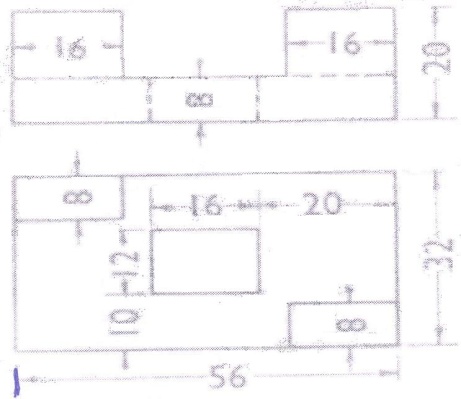 Image 1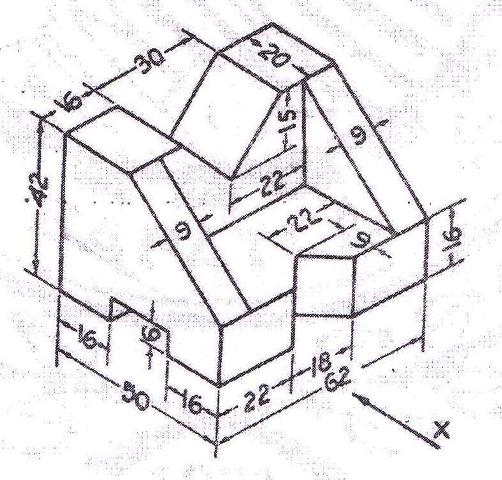 Image 2